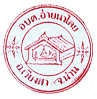 ประชาสัมพันธ์		องค์การบริหารส่วนตำบลอ่ายนาไลย   จะออกดำเนินการสำรวจที่ดิน สิ่งปลูกสร้าง และข้อมูลป้ายเพื่อใช้เป็นข้อมูลในการจัดเก็บภาษีที่ดินและสิ่งปลูกสร้าง ภาษีป้ายที่จะต้องเก็บในปี พ.ศ. 2563 เป็นต้นไป โดยขอความร่วมมือพี่น้องประชาชนตำบลอ่ายนาไลย ให้ข้อมูลพับพนักงานสำรวจขององค์การบริหารส่วนตำบลอ่ายนาไลยและขออนุญาตให้พนักงานสำรวจถ่ายรูปที่ดินและสิ่งปลูกสร้าง หรือป้าย เพื่อใช้ในการประกอบในการเก็บข้อมูลที่ถูกต้องเป็นปัจจุบัน เอกสารหลักฐานที่ต้องให้ประชาชนเตรียมไว้ให้พนักงานสำรวจตรวจสอบ มีดังนี้1. สำเนาโฉนดที่ดิน2. สำเนาใบอนุญาตก่อสร้างอาคาร ดัดแปลงอาคาร หรือรื้อถอนอาคาร(แบบ อ.1)3. สำเนาบัตรประจำตัวประชาชน4. สำเนาทะเบียนบ้าน5.สำเนาหนังสือสัญญาซื้อขายที่ดิน (ทด.13) 6.สำเนาเอกสารหลักฐานต่างๆที่เกี่ยวข้อง